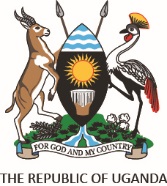 [Name of the District Local Government or Lower Local Government (LLG)]Multi-Sectoral Nutrition Action Plan 20[XX]–20[XX]District/LLG Vision[District/LLG vision goes here]District/LLG Mission [District/LLG mission goes here][Month] [Year]ContentsMap of [Name of District/LLG]	iForeword	iiAcknowledgements	iiiAcronyms	ivGlossary of Terms	vExecutive Summary	viChapter 1: Introduction	11.1 	District/LLG Profile	11.2 	Nutrition Situation Analysis	11.3 	Multi-Sectoral Nutrition Stakeholder Analysis	21.4 	Potentials, Opportunities, Challenges, and Constraints (POCC) Analysis	41.5 Alignment with Existing Legal and Policy Frameworks	4Chapter 2: Multi-Sectoral Nutrition Results Framework	52.1 	MSNAP Goal	52.2 	MSNAP Objectives (Governance, Nutrition specific, Nutrition Sensitive)	5Chapter 3: MSNAP Implementation and Coordination	7Chapter 4: Financing and Resource Mobilisation	8Chapter 5: Monitoring and Evaluation (M&E) Plan	105.1 	Data Requirements and Purpose	105.2 	Data Collection and Analysis Plan	105.3 	Data Communication and Dissemination Plan	105.4 	M&E Framework	10Annex 1: Annual Work Plan Requirements	12LIST OF TABLES Table 1. Vulnerability Analysis Matrix	1Table 2. Stakeholder Analysis Matrix	3Table 3. POCC Analysis Matrix	4Table 4. Multi-Sectoral Nutrition Results Framework	6Table 5: Budget Template	10Table 6: Multi-Sectoral Nutrition M&E Framework	12Table A1:  NCC Annual Coordination Work Plan and Budget Template	14Table A2: Annual Multi-Sectoral Nutrition Implemetation Work Plan and Budget Template	15LIST OF FIGURESMap of [Name of District/LLG][Insert map of the district/LLG showing its location in Uganda.]Foreword[Add foreword signed by District/LLG Chairperson.] Acknowledgements[Add acknowledgments signed by the Accounting Officer.]Acronyms[Add acronyms and abbreviations as appropriate.]BCC		behaviour change communication DC 		District CouncilDNCC		District Nutrition Coordination CommitteeDTPC		District Technical Planning CommitteeDiNCC	Division Nutrition Coordination CommitteeLLG		Lower Local GovernmentM&E		monitoring and evaluationMNCC	Municipal Nutrition Coordination CommitteeMSNAP	Multi-Sectoral Nutrition Action PlanPOCC		Potential, Opportunity, Challenges, and Constraints AnalysisSNCC		Sub-Country Nutrition Coordination CommitteeTNCC		Town Council Nutrition Coordination CommitteeGlossary of Terms[Add terms and definitions as appropriate.]Executive Summary[Not to exceed 2 pages.]Chapter 1: Introduction1.1 	District/LLG ProfileThe introduction to the MSNAP should include a district/Lower Local Government (LLG) profile that includes information on location, land area, population, administrative units, and map of the district.    The profile should also provide demographic data for the following categories:Children under 18 yearsAdolescents/youth 10–24 yearsOrphansInfants less than 1 yearChildren under 5Women of reproductive ageExpectant pregnant womenIf the demographic information is not available for the district/LLG, the following percentages can be used to calculate estimates based on total district/LLG population: children under 18 years: 55.1 percent; adolescents/youth 10–24 years: 34.8 percent; orphans: 8.04 percent; infants less than 1 year: 4.3 percent; children under 5: 17.7 percent; women of reproductive age: 20.2 percent; expectant pregnant women: 5 percent. (Uganda Bureau of Statistics 2014, Population census.)   1.2 	Nutrition Situation Analysis This section describes the nutrition situation in the district/LLG, including the magnitude of malnutrition and its causes and consequences. Identify the vulnerable groups and LLGs that are most affected and describe the reasons for the vulnerability and actions to be taken. Summarize this information Table 1, Vulnerability Analysis Matrix.Table 1. Vulnerability Analysis Matrix1.3 	Multi-Sectoral Nutrition Stakeholder Analysis This section provides a description of the district/LLG nutrition stakeholders, their interests, and possible contributions to improve nutrition in the district. Documentation of these details serves to strengthen effective coordination of partner support. This information should be summarized in Table 2, Stakeholder Analysis Matrix. When completing specific sections of the table, take into account the following guidance:Duration and start date of project: if a project is anticipated to end during the MSNAP period, consider plans to identify and fill any potential resource gaps.Coverage: this should note the LLGs where the partner is operating. It can also include specific sites (e.g., communities, facilities, schools) as appropriate to the activity.Implementation mode: A distinction should be made between partners that are providing direct financial support and those providing in-kind support (which includes technical assistance or the provision of other goods or services). Whenever possible, monetize and capture in-kind support in Table 2.Table 2. Stakeholder Analysis Matrix 1.4 	Potentials, Opportunities, Challenges, and Constraints (POCC) AnalysisUsing the information from Table 2, Stakeholder Analysis Matrix, summarize the district/LLG’s potentials, opportunities, challenges, and constraints (POCC) in addressing the problems identified in Table 1, Vulnerabilities Analysis Matrix. Complete Table 3, POCC Analysis Matrix, using the guidance below:Potentials refer to internal factors, advantages, and resources that can enable the district/LLG to enhance its chances of achieving the selected goal and objectives.Opportunities are the external factors (beyond the district/LLG) that positively influence development in the district/LLG to enhance its chances of achieving the selected goal and objectives. Challenges are the external factors or obstacles (outside the district/LLG) that may hamper smooth development efforts.Constraints are the disadvantages emanating from internal factors that hinder the district/LLG from achieving the selected development goal and objectives. Table 3. POCC Analysis Matrix1.5 Alignment with Existing Legal and Policy Frameworks Describe the MSNAP’s linkages to the national/district policies and planning frameworks as they relate to nutrition (e.g., District Development Plan, National Development Plan, Uganda Nutrition Action Plan).Chapter 2: Multi-Sectoral Nutrition Results Framework The results framework presents the strategies that will be used to achieve the goal and objectives. In this section, describe the nutrition problem to be addressed in the results framework and the logic of the goal, objectives, strategies, and activities (e.g., how activities contribute to strategies, how strategies support objectives, and how objectives lead to the achievement of the overall goal). The objectives, strategies, and activities should then be summarized in Table 4, Multi-Sectoral Nutrition Results Framework.2.1 	MSNAP GoalList the goal and describe the main nutrition problem in the district/LLG to be addressed.2.2 	MSNAP Objectives (Governance, Nutrition specific, Nutrition Sensitive)List the objectives and describe how they will help to achieve the MSNAP goal.Table 4. Multi-Sectoral Nutrition Results Framework Chapter 3: MSNAP Implementation and Coordination This section of the MSNAP provides an overview of how the plan will be implemented and coordinated at the district/LLG level to achieve its goal and objectives. Consider each stakeholder’s role, both governmental and non-governmental, and the linkages (see Figure 1, below) between the levels of government and various district/LLG committees. Figure : 	Linkages between LLG Nutrition Coordination Committees (NCCs) and the District  Chapter 4: Financing and Resource Mobilisation  Because nutrition is not funded through a particular central government grant, nutrition activities need to be budgeted for within individual department budgets. Implementing partners and other stakeholders may also have monetary or in-kind contributions (review available stakeholder resources in Table 2, Stakeholder Analysis Matrix).Once the budget is completed, complete a resource gap analysis to assist with developing a plan to mobilise additional resources.Complete Table 5, Budget Template, including any needed budget notes for each line item. Table 5: Budget TemplateBudget notes:Chapter 5: Monitoring and Evaluation (M&E) PlanDeveloping an M&E plan ensures that planned activities are measured on an ongoing basis, determines its performance over time, and measures the extent to which change occurs that is in support of the selected goal and objectives. Consider the data requirements for the selected MSNAP activities before developing a data collection and analysis plan. Also consider how information will be shared with stakeholders. Finally, complete Table 6, the Multi-Sectoral Nutrition M&E Framework, which shows how progress towards the achievement of objectives, strategies, and activities will be monitored. It includes the indicators that will be used for monitoring and assessing results at output, outcome, and impact levels, as well as the annual and total targets. When developing the M&E plan, remember that targets and intermediate milestones need to be consistent with the MSNAP implementation timeframe. As much as possible, try to identify indicators that can be collected as part of routine programme implementation.5.1 	Data Requirements and PurposeDescribe the M&E data users and their data needs.5.2 	Data Collection and Analysis PlanIdentify stakeholders involved in data collection, the frequency of collection, and the type of analysis required.5.3 	Data Communication and Dissemination PlanDescribe how the data will be used and shared with stakeholders at various levels (e.g., community, parish, sub-county, town council, municipality, district, national).5.4 	M&E Framework Summarize the M&E plan in Table 6, the Multi-Sectoral Nutrition M&E Framework.Table 6: Multi-Sectoral Nutrition M&E FrameworkNote: Indicator numbering must match the numbering in the results framework so that the indicators can be linked to specific objectives, strategies, and activities. Annex 1: Annual Work Plan Requirements Following the approval of the MSNAP by the Local Government Council, NCC members must develop their annual coordination work plan and annual multi-sectoral nutrition implementation work plan and budget. These work plans are not part of the MSNAP but should be completed by all NCCs as soon as the MSNAP is approved. Updates on both work plans should be provided on a quarterly basis.Annual Coordination Work PlanThe annual coordination work plan tracks specific nutrition governance activities to be undertaken by the NCC over the course of the year, planned by quarter. It should include items from the six NCC role and responsibility areas. The list below provides sample items for consideration. The template is provided in Table A1. Technical Guidance: Nutrition guidance provided by the NCC to departments and partners, including capacity strengthening activities; issues presented to the Technical Planning Committee (TPC) during the quarter and the resulting actions. Coordination and Partnerships with Nutrition Stakeholders: Number of coordination meetings and joint activities conducted with stakeholders, detailing those involved and platforms used; results of stakeholder coordination efforts; and planned next steps.Planning, Budgeting, and Resource Mobilisation: Efforts made to align department and partner plans with MSNAP activities; challenges implementing plans; budgetary challenges; and resource mobilisation activities.Monitoring and Reporting: Frequency and types of data provided to the NCC by departments and partners; description of supervision activities undertaken; actions taken as a result of monitoring, supervision, and reporting.Advocacy: Advocacy efforts undertaken by the NCC during the quarter and actions taken by stakeholders as a result of advocacy efforts. NCCs should also refer to their advocacy implementation plan when completing this section. Nutrition Behaviour Change Communication (BCC) and Social Mobilisation: Messages shared and platforms used; efforts undertaken or needed to harmonize BCC messaging and social mobilisation activities within the district/LLG.Table A1:  NCC Annual Coordination Work Plan and Budget TemplateAnnual Multi-Sectoral Nutrition Implementation Work PlanThe Annual Multi-Sectoral Nutrition Implementation Work Plan and Budget Template (Table A2) should detail which MSNAP activities will be undertaken by the local government during the year. Updates on progress should be made on a quarterly basis.  Table A2: Annual Multi-Sectoral Nutrition Implementation Work Plan and Budget TemplateNutrition Problem Identified Immediate Causes Root CausesGroups Most Affected Reasons for Group VulnerabilityMitigation/Action NeededName of Organization/StakeholderIntervention/Program areaDuration of ProjectStart DateCoverage Target Group and Estimated PopulationImplementation Mode(complete all applicable columns)Implementation Mode(complete all applicable columns)Implementation Mode(complete all applicable columns)Estimated Annual Support to District/LLGName of Organization/StakeholderIntervention/Program areaDuration of ProjectStart DateCoverage Target Group and Estimated PopulationTechnical AssistanceDirectIn-kindEstimated Annual Support to District/LLGPotentials Opportunities1.2.3.4.1.2.3.4.ChallengesConstraints 1.2.3.4.1.2.3.4.Objective 1: Objective 1: Objective 1: Objective 1: Strategies ActivitiesOutputsResponsible Department1.1.1.1.11.1.1.1.21.21.2.11.21.2.2Objective 2: Objective 2: Objective 2: Objective 2: Strategies ActivitiesOutputs Responsible Department2.12.1.12.12.1.22.22.2.12.22.2.2Objective 3: Objective 3: Objective 3: Objective 3: Strategies ActivitiesOutputs Responsible Department3.1.3.1.13.1.3.1.23.23.2.13.23.2.2UGX millionsUGX millionsUGX millionsUGX millionsUGX millionsUGX millionsSource of FundingYear 1Year 2Year 3Year 4Year 5TotalSource of FundingObjective 1: Objective 1: Objective 1: Objective 1: Objective 1: Objective 1: Objective 1: Objective 1: Strategy 1.1 Strategy 1.1 Strategy 1.1 Strategy 1.1 Strategy 1.1 Strategy 1.1 Strategy 1.1 Strategy 1.1 Activity 1.1.1Activity 1.1.2Objective 2: Objective 2: Objective 2: Objective 2: Objective 2: Objective 2: Objective 2: Objective 2: Strategy 2.1Strategy 2.1Strategy 2.1Strategy 2.1Strategy 2.1Strategy 2.1Strategy 2.1Strategy 2.1Activity 2.1.1Activity 2.1.2 Objective 3: Objective 3: Objective 3: Objective 3: Objective 3: Objective 3: Objective 3: Objective 3: Strategy 3.1 Strategy 3.1 Strategy 3.1 Strategy 3.1 Strategy 3.1 Strategy 3.1 Strategy 3.1 Strategy 3.1 Activity 3.1.1Activity 3.1.2 SnIndicatorData Collection MethodFrequency of CollectionDepartment/Partner Responsible for CollectionBaselineAnnual TargetsAnnual TargetsAnnual TargetsAnnual TargetsAnnual TargetsTotal TargetSnIndicatorData Collection MethodFrequency of CollectionDepartment/Partner Responsible for CollectionBaselineYear 1Year 2Year 3Year 4Year 5Total TargetNCC CORE RESPONSIBILITY AREAPlanned Activities Quarterly TargetsQuarterly TargetsQuarterly TargetsQuarterly TargetsAnnual TargetDepartment/ Partner Responsible for Collection Quarterly BudgetQuarterly BudgetQuarterly BudgetQuarterly BudgetCumulative BudgetNCC CORE RESPONSIBILITY AREAPlanned Activities Q1Q2Q3Q4Annual TargetDepartment/ Partner Responsible for Collection Q1Q2Q3Q4Cumulative BudgetTechnical GuidanceCoordination and Partnerships with Nutrition StakeholderPlanning, Budgeting, and Resource MobilizationMonitoring and ReportingAdvocacyNutrition Behaviour Change Communication and Social Mobilization ActivitiesIndicatorQuarterly TargetsQuarterly TargetsQuarterly TargetsQuarterly TargetsAnnual TargetDepartment/ partner responsible for collection Quarterly BudgetQuarterly BudgetQuarterly BudgetQuarterly BudgetCumulative budgetActivitiesIndicatorQ1Q2Q3Q4Annual TargetDepartment/ partner responsible for collection Q1Q2Q3Q4Cumulative budget1.0 Objective 1Objective 1Objective 1Objective 1Objective 1Objective 1Objective 1Objective 1Objective 1Objective 1Objective 1Objective 1Objective 11.21.3 2.0 Objective 2Objective 2Objective 2Objective 2Objective 2Objective 2Objective 2Objective 2Objective 2Objective 2Objective 2Objective 2Objective 22.12.23.0Objective 3Objective 3Objective 3Objective 3Objective 3Objective 3Objective 3Objective 3Objective 3Objective 3Objective 3Objective 3Objective 32.33.1